Обособленное структурное подразделение  муниципальногобюджетного дошкольного образовательного учреждениядетского сада №7 «Жемчужинка» - детский сад «Росинка»Сценарий развлечения  в  младшей группе«Мои любимые сказки»                                                               Подготовил воспитатель: Рудова Е.Н.х. ОбъединённыйЦель: закрепление знаний детей о русских народных сказках.
Задачи:
• учить узнавать сказку по иллюстрациям, загадкам;
• закрепить навыки детей пересказа сказок.
• закрепить названия русских народных сказок.
• развивать речевую и познавательную активность детей, умение сравнивать, обобщать, делать выводы и умозаключения;
• развивать мышление, воображение, зрительную память, наблюдательность.
• воспитывать интерес к русским народным сказкам.
• формировать навык сотрудничества, доброжелательности.
• формировать у детей собственное отношение к положительному и отрицательному герою.Ход занятияСказочница:- Здравствуйте ребята, я к вам в гости пришла. И у меняс собой волшебный       сундучок. Хотите узнать, что в нем?(ответы детей).-Ребята, а вы любите сказки? (ответы детей).Сказочница: - В гости сказочка идет, Она встречи с вами ждет.Много сказок есть на свете. Сказки эти любят дети.А вот как они их знают, сейчас я узнаю. Сказочница: Проверим, как вы знаете сказки, слушайте первую загадку:«В сказочке герой живет:Он не ежик и не кот,Он от бабушки с окошка. Прыгнул прямо на дорожкуПокатился, побежал.  На язык лисе попал!»Кто это?Дети: КолобокСказочница: Правильно. (Из сундука достаю колобка).- А теперь сам КолобокВ гости к нам приехать смог.Колобок: Вот и я! Я очень рад. Заглянуть к вам в детский сад.Сказочница:- Ребята, а давайте вспомним, каких зверей колобок в лесу встретил? (зайца,   волка, медведя, лису). Правильно, колобок?Колобок: Да правильно!     Сказочница: Рады встрече, оставайся,Гостем будь, располагайся. Ребята, а давайте покажем, колобку как бабушка тесто замешивала, да колобка слепила!Пальчиковая игра «Лепим колобка».Выполнять движения в соответствии с текстомПомешаем, помешаем,Покатаем, покатаемИ похлопаем немножко,А теперь стряхнем ладошки!Вышел ровный, вышел гладкий. Колобок, румяный, сладкий!Сказочница:- Вот какого  мы колобка  сделали, молодцы! Садитесь на стульчики.     Сказочница: - А теперь слушайте вторую загадку:Хитрая плутовкаРыжая головкаПушистый хвост-краса. Кто это?. (Лиса)(показываю лису из сундучка)Лиса: Здравствуйте, ребята! А вот и я, лиса-краса!     Сказочница: Ребята, помните сказки, в которых участвует лиса? (ответы детей).Сказочница: -Правильно лиса?Лиса: Да!Лиса:  Ребята, а вы знаете, кого я люблю? Такого беленького пушистенького с длинными     ушами, кто это, узнали? (зайка). Ух, я бы сейчас перекусила.Сказочница: Ты, что лиса мы тебя в гости позвали, а ты опять за свое. Давай лучше ребята   сейчас тебе покажут зайку, а ты посмотри.Танец  - игра «Зайка серенький сидит»     Сказочница: Загадаю, последнюю,  загадку.Попробуйте ее угадать. К нам сказка придет опять.Ждали маму с молоком,А пустили волка в дом,Кто же эти… маленькие дети («Волк и семеро козлят»)Сказочница: -правильно! (достаю из сундука-козу).Коза: Здравствуйте ребята! Я так рада, что вы узнали мою сказку. А вы ребята чужим  никому не открываете дверь? (нет) и правильно не открывайте, видите, что случилось с моими козлятками, ладно, что хорошо все закончилось.     Сказочница: Дорогая коза, а мы про тебя с ребятами тоже игру знаем, поиграешь с        нами? (да)Хороводная играШла коза по лесу, по лесу, по лесуЗвала с собой принцессу, принцессу, принцессу.Давай, коза, попрыгаем, попрыгаем, попрыгаем,И ножками подрыгаем, подрыгаем, подрыгаем,И ручками похлопаем, похлопаем, похлопаем,И ножками потопаем, потопаем, потопаем,Головкой покачаем, качаем, качаем,И всё начнём сначала, сначала, сначала.     Сказочница: Ну вот ребята все загадки мои отгадали, пора мне с вами прощаться.        Посмотрю я в сундучок не осталось ли там что- нибудь.     (Достаю в корзинке сладости и книгу).Всех ребяток угощаю и в гости в сказки приглашаю, до свидания!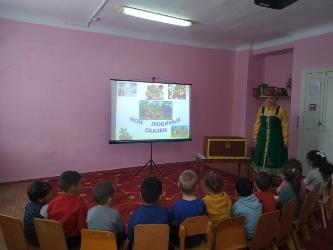 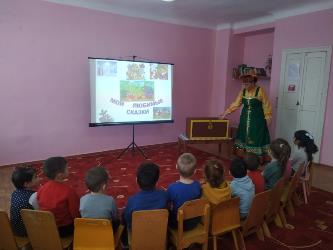 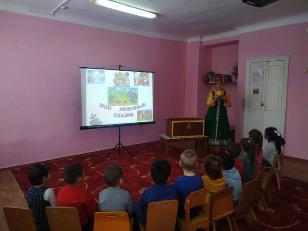 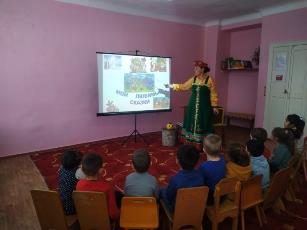 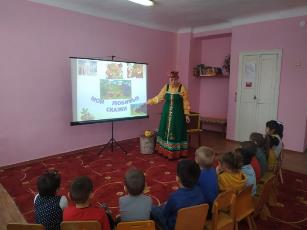 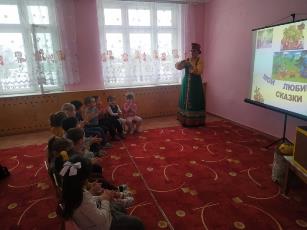 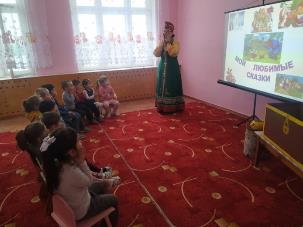 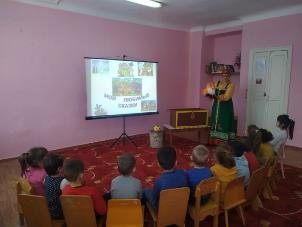 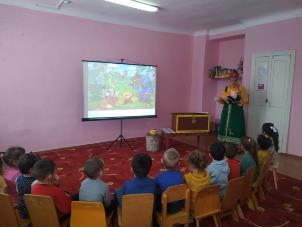 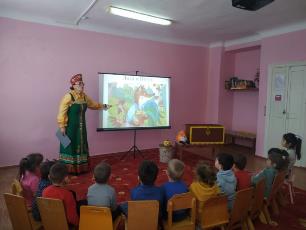 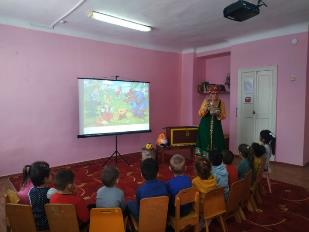 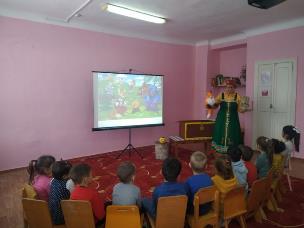 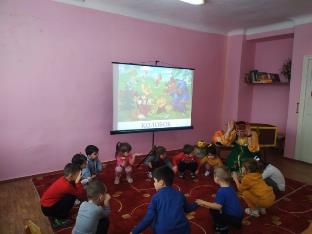 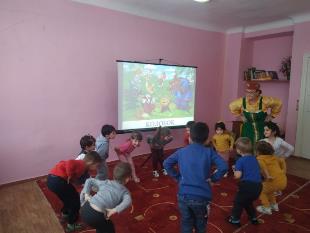 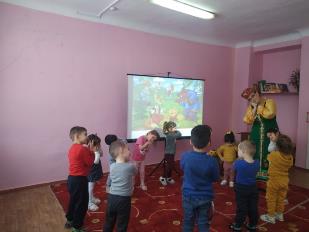 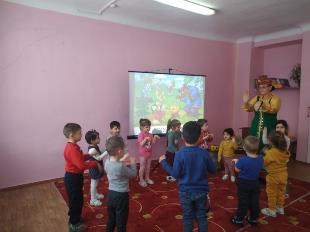 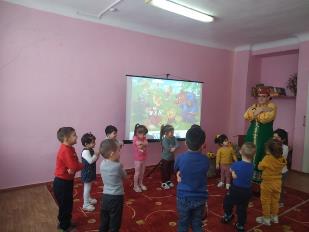 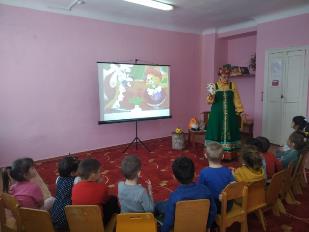 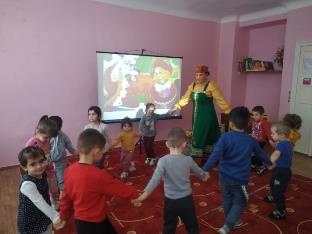 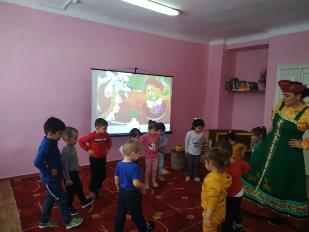 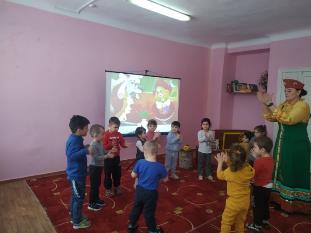 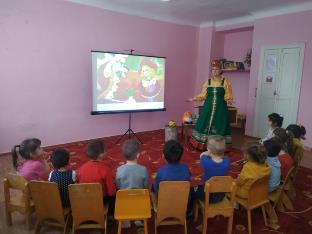 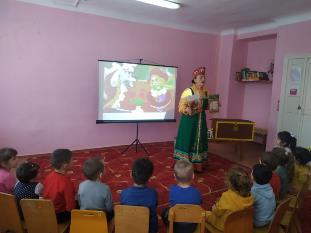 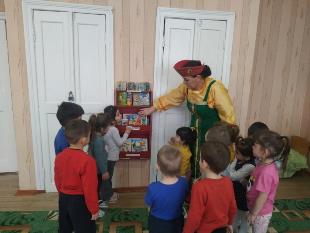 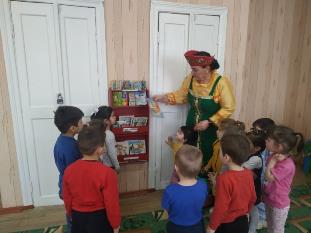 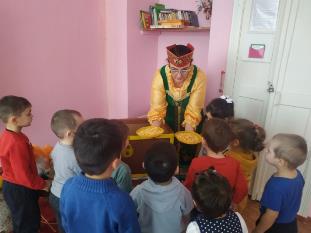 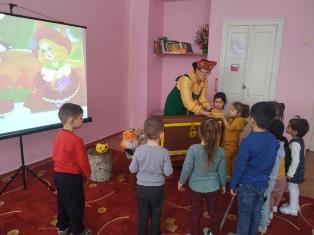 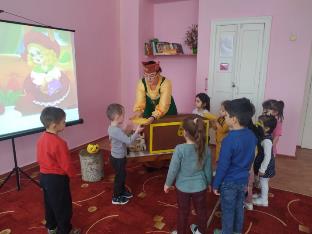 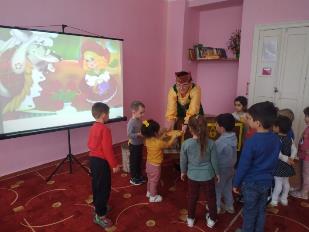 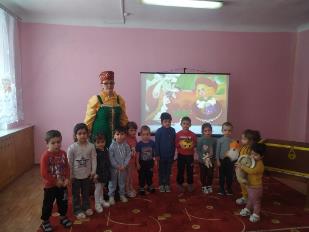 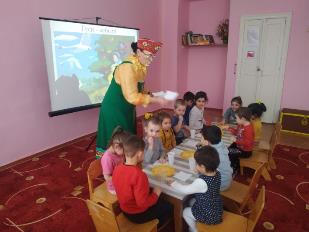 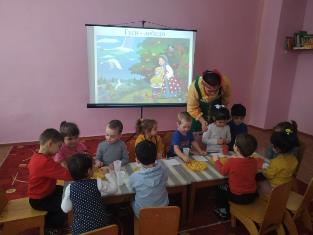 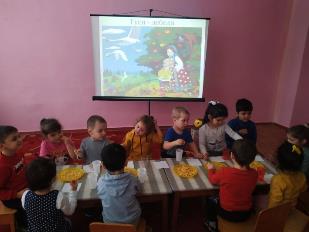 